Převeď na uvedené jednotky.420 min =420 min =        7h4 min 30 s =4 min 30 s =270s3 h =3 h =1802min2 h 40 min =2 h 40 min =160min540 s =540 s =9min480 s =480 s =8min30 min =30 min =1 800s3 dny =3 dny =72h170 s =170 s =2min    50s220 min =220 min =3h      40min310 min =310 min =5h     10min202 s =202 s =3min     22s50 h =50 h =2dny   2h6 týdnů =6 týdnů =42dní4 dny =4 dny =96h1 týden =1 týden =168h2 h =2 h =7 200směsíc srpen =měsíc srpen =31dníSlon spí 4 hodiny denně, velbloud o 60 minut déle než slon a žirafa spí 20 minut. Sestavpořadí zvířat podle jejich délky spánku.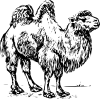 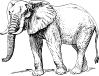 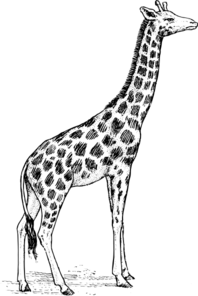 Délka spánku v minDélka spánku v min300 min300 min240 min240 min20 min20 minPořadíPořadí1.1.2.2.3.3.